Datenschutz und Cyber-SicherheitAllianz Partners erhält TISAX-Zertifizierung der Stufe 3Alle Standards zum höchstmöglichen Maß an Datenschutz und Informations-sicherheit werden erfüllt.München, 16.03.2021. Allianz Partners, ein führender Anbieter von B2B- und B2C-Versicherungen sowie von Assistenzsystemen und Pannenhilfe, hat beim Thema Information Security und sichere Datenverarbeitung einen Meilenstein erreicht: Die Firmengruppe mit Hauptsitz in Saint-Ouen (Paris) erhält die TISAX-Zertifizierung (Trusted Information Security Assessment Exchange). Dieser vom Verband der Automobilindustrie (VDA) definierte Standard steht für das höchstmögliche Maß an Datenschutz sowie Know-how im Bereich der zunehmenden Cyber-Attacken. Höchste Anforderungen für InformationssicherheitTISAX hat sich zu einem gängigen Standard in der Automobilindustrie entwickelt und wird von immer mehr Automobilherstellern weltweit nachgefragt. Die Zertifizierung unterstützt die unternehmensübergreifende Anerkennung von Assessments für die Informationssicherheit in der Automobilbranche. Unternehmen wie Allianz Partners, die ihre Ergebnisse online auf TISAX veröffentlichen, ermöglichen es ihren OEM-Partnern damit, ihre Zulieferer in Sachen Datenschutz und Integrität zu überprüfen.Nach Online- und Vor-Ort-Bewertungen haben die Auditoren Allianz Partners mit der höchstmöglichen Zertifizierungsstufe (Level / Stufe 3) ausgezeichnet. Damit bescheinigen sie dem Unternehmen die Fähigkeit zur Verarbeitung hoch vertraulicher Daten sowie das Sicherheitsmanagement in zahlreichen Bereichen, darunter Security-Richtlinien und -Organisation, HR-Prozesse, Business Continuity, Identitäts- und Zugriffsmanagement sowie DSGVO-Compliance. Allianz Partners als erster globaler Pannendienstleister zertifiziert„Als vertrauenswürdiger Partner der OEMs und des gesamten Mobilitätsökosystems freuen wir uns sehr, dass der VDA unsere Expertise sowie unsere strengen Maßnahmen zur Datenverarbeitung anerkennt. Wir sind der erste globale Pannendienstanbieter, der die TISAX-Zertifizierung erhält. Das zeigt, wie ernst wir das Thema Datensicherheit nehmen. In Anbetracht der Tatsache, dass wir Geschäftspartner betreuen und hochsensible Kundendaten aus der ganzen Welt verarbeiten, müssen wir die hohen Anforderungen an die Informationssicherheit voll umfänglich erfüllen“, so Marcus Kommer, Director of Global Accounts & Head of Automotive Assistance bei Allianz Partners. Die Zertifizierung ist für Allianz Partners ein weiterer wichtiger Schritt beim Engagement für mehr Datenschutz und Datensicherheit. Denn damit wird auch der Einsatz des Unternehmens für die sichere Verarbeitung von Kreditkarteninformationen unterstützt: Seit mehr als zehn Jahren führt Allianz Partners weltweit Assessments für die Payment Card Industry (PCI) durch.Über Allianz Partners Die Allianz Partners Gruppe, mit Firmenhauptsitz in Frankreich, Saint Ouen, ist auf Versicherungsschutz und Hilfeleistungen in zahlreichen Geschäftsfeldern spezialisiert. Die Unternehmensgruppe ist Spezialist für sogenannte B2B2C Lösungen und weltweit in den Bereichen Assistance, Gesundheit & Leben, KFZ und Reiseversicherungen tätig. Diese Angebote, die eine Kombination aus Versicherung, Services und Technologie darstellen, stehen Geschäftspartnern sowie deren Kunden über direkte und digitale Kanäle unter den vier folgenden international bekannten Marken zur Verfügung: Allianz Assistance, Allianz Care, Allianz Automotive und Allianz Travel. Mehr als 21.000 Mitarbeiter wickeln jährlich etwa 71 Millionen Fälle in 70 verschiedenen Sprachen auf allen Kontinenten ab. Allianz Partners ist in Deutschland mit verschiedenen Unternehmen vertreten: Die AWP P&C S.A., Niederlassung für Deutschland und die Allianz Partners Deutschland GmbH bieten Leistungen im Bereich Spezialversicherungen für Reise, Freizeit und Auslandsaufenthalte sowie Assistance-Leistungen an. Zu Allianz Partners gehören zudem die Automotive VersicherungsService GmbH als Versicherungspartner des Automobilhandels sowie die MAWISTA GmbH als Spezialist in der Vermittlung von zielgruppenspezifischen Krankenversicherungen für vorübergehende Auslandsaufenthalte sowie Aufenthalte von Gästen aus dem Ausland in Deutschland. Die Allianz Handwerker Services GmbH bietet umfassende Leistungen rund um das Schaden- und Immobilienmanagement, modernisiert und repariert deutschlandweit mit eigenen Ingenieuren und geprüften Handwerkern. Als Customer Support Center erbringt die Mondial Kundenservice GmbH im 24/7-Betrieb Dienstleistungen für die Versicherungswirtschaft, zudem stehen über diese Gesellschaft auch die Leistungen der Allianz Handwerker Services GmbH für die Versicherungswirtschaft zur Verfügung. Außerdem ist Allianz Partners im Bereich Rehabilitationsmanagement mit der rehacare GmbH vertreten. Sie unterstützt Menschen nach Unfall oder schwerer Krankheit auf dem Weg ihrer Rehabilitation. Die Warranty GmbH ist auf die Vermittlung und Abwicklung von Kfz-Garantie-Versicherungen spezialisiert.Über TISAXTISAX (Trusted Information Security Assessment Exchange) ist ein Standard-Sicherheitsaudit, das die gegenseitige Akzeptanz von Assessments für die Informationssicherheit in der Automobilindustrie ermöglicht und damit einen gemeinsamen Bewertungsmechanismus für den professionellen Austausch bietet. Mehr Informationen: https://portal.enx.com/de-DE/TISAX/Für weitere Presseauskünfte und Rückfragen wenden Sie sich bitte an:Sabrina Schertel	Kathrin EgerdingUnternehmenskommunikation	Hansmann PRAllianz Partners Deutschland	Telefon: (089) 360 54 99 - 29Telefon: (089) 26 20 83 - 1153	E-Mail: k.egerding@hansmannpr.de E-Mail: presse-awpde@allianz.com   	Lipowskystraße 15 Bahnhofstraße 16 	81373 München85609 Aschheim 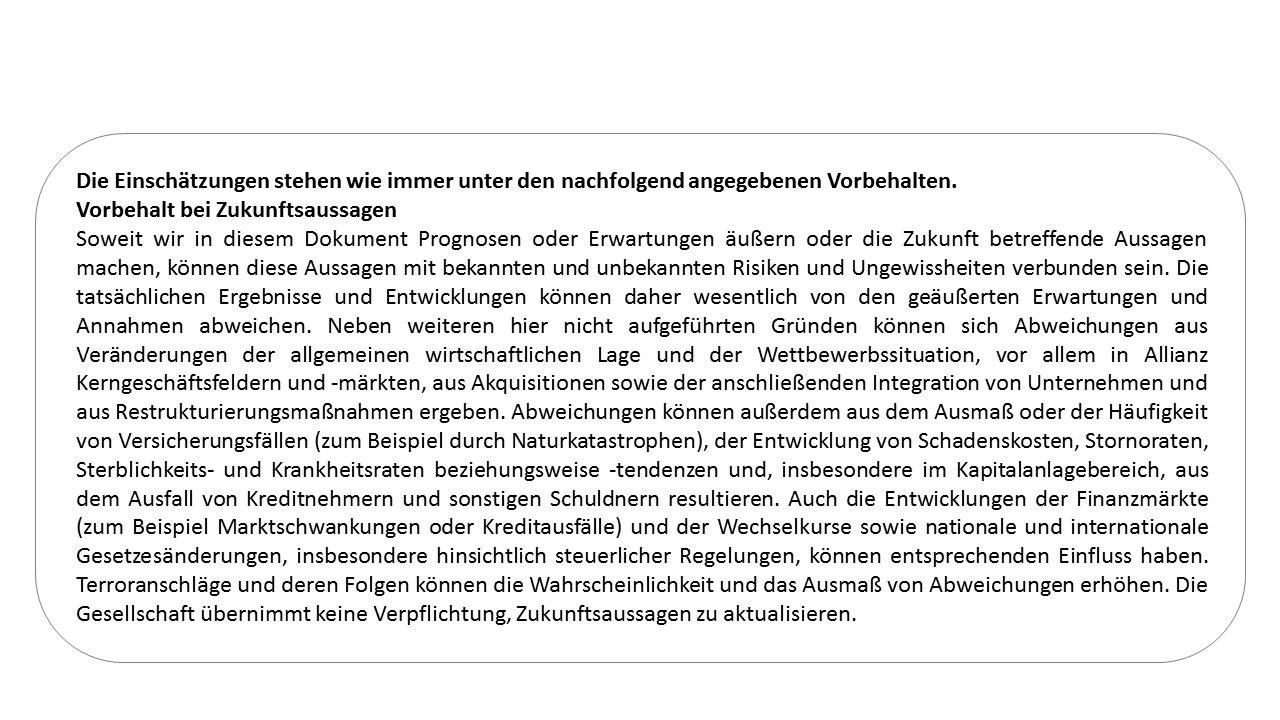 